9	to consider and approve the Report of the Director of the Radiocommunication Bureau, in accordance with Article 7 of the Convention:9.1	on the activities of the Radiocommunication Sector since WRC-12;9.1(9.1.4) 	Resolution 67 (WRC-12) − Updating and rearrangement of the Radio RegulationsIntroductionThe RCC Administrations support amendments to the Radio Regulations concerning the removal of unused abbreviations in No. 2.1 of Article 2 and modifications to the titles of Articles 37, 39, 40, 42, 43, 44, 47, 49, 50, 52 and 53 to give the most accurate reflection of the tenor of those articles.The RCC Administrations consider that the proposed changes will not result in changes to the content of the Radio Regulations provisions subject to revision.The RCC Administrations endorse the examples of amendments reproduced below and contained in Sections 6/9.1.4/4.1 and 6/9.1.4/4.2 of the CPM Report, in conjunction with suppression of Resolution 67 (WRC-12).ProposalsARTICLE 2NomenclatureSection I – Frequency and wavelength bandsMOD	RCC/8A23A4/12.1		The radio spectrum shall be subdivided into nine frequency bands, which shall be designated by progressive whole numbers in accordance with the following table. As the unit of frequency is the hertz (Hz), frequencies shall be expressed:–	in kilohertz (kHz), up to and including 3 000 kHz;–	in megahertz (MHz), above 3 MHz, up to and including 3 000 MHz;–	in gigahertz (GHz), above 3 GHz, up to and including 3 000 GHz.		However, where adherence to these provisions would introduce serious difficulties, for example in connection with the notification and registration of frequencies, the lists of frequencies and related matters, reasonable departures may be made1.     (WRC-07)Reasons:	Removal of unused abbreviations.MOD	RCC/8A23A4/2ARTICLE 37Operator’s certificatesReasons:	Modification to the title to reflect as clearly as possible the tenor of the article.MOD	RCC/8A23A4/3ARTICLE 39Inspection of stationsReasons:	Modification to the title to reflect as clearly as possible the tenor of the article.MOD	RCC/8A23A4/4ARTICLE 40Working hours of stationsReasons:	Modification to the title to reflect as clearly as possible the tenor of the article.MOD	RCC/8A23A4/5ARTICLE 42Conditions to be observed by stationsReasons:	Modification to the title to reflect as clearly as possible the tenor of the article.MOD	RCC/8A23A4/6ARTICLE 43Special rules relating to the use of frequenciesReasons:	Modification to the title to reflect as clearly as possible the tenor of the article.MOD	RCC/8A23A4/7ARTICLE 44Order of priority of communicationsReasons:	Modification to the title to reflect as clearly as possible the tenor of the article.MOD	RCC/8A23A4/8ARTICLE 47Operator’s certificatesReasons:	Modification to the title to reflect more clearly the tenor of the article.MOD	RCC/8A23A4/9ARTICLE 49Inspection of stationsReasons:	Modification to the title to reflect as clearly as possible the tenor of the article.MOD	RCC/8A23A4/10ARTICLE 50Working hours of stationsReasons:	Modification to the title to reflect as clearly as possible the tenor of the article.MOD	RCC/8A23A4/11ARTICLE 52Special rules relating to the use of frequenciesReasons:	Modification to the title to reflect more clearly the tenor of the article.MOD	RCC/8A23A4/12ARTICLE 53Order of priority of communicationsReasons:	Modification to the title to reflect more clearly the tenor of the article.SUP	RCC/8A23A4/13RESOLUTION 67 (WRC-12)Updating and rearrangement of the Radio RegulationsReasons:	Completion of the studies means that this resolution is no longer required.______________World Radiocommunication Conference (WRC-15)
Geneva, 2–27 November 2015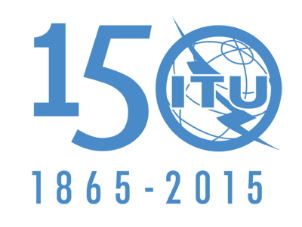 INTERNATIONAL TELECOMMUNICATION UNIONPLENARY MEETINGAddendum 4 to
Document 8(Add.23)-E5 June 2015Original: RussianRegional Commonwealth in the field of Communications Common ProposalsRegional Commonwealth in the field of Communications Common ProposalsProposals for the work of the conferenceProposals for the work of the conferenceAgenda item 9.1(9.1.4)Agenda item 9.1(9.1.4)Band
numberSymbolsFrequency range
(lower limit exclusive, upper limit inclusive)Corresponding metric subdivision4VLF3 to 30 kHzMyriametric waves5LF30 to 300 kHzKilometric waves6MF300 to 3 000 kHzHectometric waves7HF3 to 30 MHzDecametric waves8VHF30 to 300 MHzMetric waves9UHF300 to 3 000 MHzDecimetric waves10SHF3 to 30 GHzCentimetric waves11EHF30 to 300 GHzMillimetric waves12300 to 3 000 GHz Decimillimetric wavesNOTE  1: “Band N” (N = band number) extends from 0.3 × 10N Hz to 3 × 10N Hz.NOTE  2: Prefix: k = kilo (103), M = mega (106), G = giga (109).NOTE  1: “Band N” (N = band number) extends from 0.3 × 10N Hz to 3 × 10N Hz.NOTE  2: Prefix: k = kilo (103), M = mega (106), G = giga (109).NOTE  1: “Band N” (N = band number) extends from 0.3 × 10N Hz to 3 × 10N Hz.NOTE  2: Prefix: k = kilo (103), M = mega (106), G = giga (109).NOTE  1: “Band N” (N = band number) extends from 0.3 × 10N Hz to 3 × 10N Hz.NOTE  2: Prefix: k = kilo (103), M = mega (106), G = giga (109).NOTE  1: “Band N” (N = band number) extends from 0.3 × 10N Hz to 3 × 10N Hz.NOTE  2: Prefix: k = kilo (103), M = mega (106), G = giga (109).